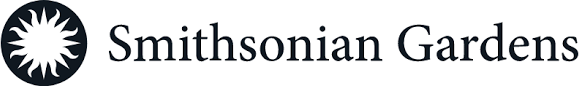 Learning by Leading™ Smithsonian Garden Ambassador InternPosition Title: Smithsonian Garden Ambassador 2022-2023Departmental Division: Smithsonian Gardens: Collections, Education and AccessJob Function: Leadership Development, Smithsonian Community/Campus Partnership, Environmental AdvocacyJob Description: The Smithsonian Garden Ambassador Program seeks to empower youth leaders to become effective advocates for the environment through public outreach, cultural and environmental programming as well as conservation education. Students will work together on projects to promote an educational topic of their choice to engage the community of people at the Smithsonian as well as at their home campus, American University. The program provides undergraduate students with professional opportunities to develop leadership skills and apply their own learning to engage communities at the Smithsonian Gardens.Position Requirements:Be a current student enrolled in American UniversityAttend a mandatory meeting with the team once per weekDedicate at least 3 hours of service per weekDesired Qualifications:Passion for learning and collaborating with a team.Experience or interest in working with diverse youth and community members; particularly underrepresented/underserved populations.Experience with or interest in art, culture and/or nature-based programs; community development; environmental education and advocacy; and/or wildlife conservation.Experience or interest in researching, writing and designing educational programs for all age groups.Knowledge of or interest in learning more about the Smithsonian Gardens.Communication and Skills:Verbal/written communication and interpersonal skills to communicate and interact with people from diverse backgrounds.Ability to work independently without direct supervision to follow through on assignments and complex projects and events.Strong organizational skills to plan and coordinate numerous programs and events; good time management skills to handle multiple tasks and deadlines.Number of Openings: 4-5Desired Majors: All MajorsNon-Paid: Optional units of credit availableApplication: Email your application to lesterm@si.edu and cybrown@si.edu by September 2nd, 2022. Your application should include your resume, contacts for two references, and a cover letter. You may use these questions as a guide for your cover letter:Why are you interested in the Smithsonian Garden Ambassador internship program in particular?Do you have experience or interest in working with diverse and underserved/underrepresented populations in school, volunteer or other community settings?Please describe any related experiences you may have and explain why leadership is important to you.